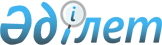 Об установлении ограничительных мероприятий
					
			Утративший силу
			
			
		
					Постановление акимата города Шымкент от 20 октября 2021 года № 1258. Зарегистрировано в Министерстве юстиции Республики Казахстан 27 октября 2021 года № 24913. Утратило силу постановлением акимата города Шымкент от 13 января 2022 года № 9
      Сноска. Утратило силу постановлением акимата города Шымкент от 13.01.2022 № 9 (вводится в действие со дня его первого официального опубликования).
      В соответствии с подпунктом 2) пункта 1-1 статьи 10 Закона Республики Казахстан "О ветеринарии" и на основании представления главного государственного ветеринарно-санитарного инспектора территориальной инспекции Комитета ветеринарного контроля и надзора Министерства сельского хозяйства Республики Казахстан по городу Шымкент от 5 октября 2021 года № 03-10/882, акимат города Шымкент ПОСТАНОВЛЯЕТ:
      1. Установить ограничительные мероприятия по улице Бозинген Енбекшинского района города Шымкент, в связи с выявлением заболевания бешенства у собаки.
      2. Контроль за исполнением настоящего постановления возложить на заместителя акима города Шымкент А.Саттыбаева.
      3. Настоящее постановление вводится в действие со дня его первого официального опубликования.
					© 2012. РГП на ПХВ «Институт законодательства и правовой информации Республики Казахстан» Министерства юстиции Республики Казахстан
				
      Аким города Шымкент

М. Айтенов
